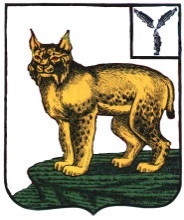 ВЕСТНИКТурковского муниципального района№ 250                                            			 от 18 августа 2022 года     Учредитель: Собрание депутатов Турковского муниципального района СОДЕРЖАНИЕПостановление администрации муниципального района от 10 августа 2022 года № 558 «О внесении изменений и дополнений в Порядок предоставления субсидий на финансовое обеспечение затрат в рамках мер по предупреждению банкротства и восстановлению платежеспособности муниципальных унитарных предприятий Турковского муниципального района»Постановление администрации муниципального района от 10 августа 2022 года № 559 «О внесении изменений и дополнений в Порядок предоставления субсидии на финансовое обеспечение (возмещение) затрат по производству и публикации социально значимой информации, а также по опубликованию муниципальных правовых актов, иной официальной информации органов местного самоуправления Турковского муниципального района в печатных средствах массовой информации, учрежденных органами местного самоуправления Турковского муниципального района»Постановление администрации муниципального района от 10 августа 2022 года № 560 «О внесении изменений и дополнений в Порядок предоставления субсидий за счет средств бюджета Турковского муниципального района на оказание финансовой поддержки социально ориентированным некоммерческим организациям, осуществляющим деятельность на территории Турковского муниципального района»Постановление администрации муниципального района от 10 августа 2022 года № 561 «О внесении изменений в административный регламент по предоставлению муниципальной услуги «Выдача разрешения на ввод объекта в эксплуатацию»Постановление администрации муниципального района от 10 августа 2022 года № 562 «О внесении изменений в административный регламент по предоставлению муниципальной услуги «Выдача разрешения на строительство»Постановление администрации муниципального района от 10 августа 2022 года № 563 «О внесении изменений в административный регламент по предоставлению муниципальной услуги «Выдача градостроительных планов земельных участков»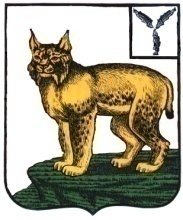 АДМИНИСТРАЦИЯТУРКОВСКОГО МУНИЦИПАЛЬНОГО РАЙОНАСАРАТОВСКОЙ ОБЛАСТИПОСТАНОВЛЕНИЕОт 10.08.2022 г.   № 558О внесении изменений и дополнений в Порядок предоставления субсидий на финансовое обеспечение затрат в рамках мер по предупреждению банкротства и восстановлению платежеспособности муниципальных унитарных предприятий Турковского муниципального района В соответствии со статьей 78 Бюджетного кодекса Российской Федерации, статьями 30, 31 Федерального закона от 26 октября 2002 года № 127-ФЗ «О несостоятельности (банкротстве)», Уставом Турковского муниципального района администрация Турковского муниципального района ПОСТАНОВЛЯЕТ:1. Внести изменения и дополнения в Порядок предоставления субсидий на финансовое обеспечение затрат в рамках мер по предупреждению банкротства и восстановлению платежеспособности муниципальных унитарных предприятий Турковского муниципального района, утвержденный постановлением администрации Турковского муниципального района от 15 июля 2019 года № 1386, согласно приложению.2. Опубликовать настоящее постановление в официальном информационном бюллетене «Вестник Турковского муниципального района» и разместить на официальном сайте администрации Турковского муниципального района в информационно-телекоммуникационной сети «Интернет».3. Контроль за исполнением настоящего постановления возложить на заместителя главы администрации муниципального района – начальника финансового управления администрации муниципального района Губину В.В.Глава Турковского муниципального района						      А.В. НикитинПриложение к постановлению администрации муниципальногорайона от 10.08.2022 г. № 558Изменения и дополнения, которые вносятся в Порядок предоставления субсидий на финансовое обеспечение затрат в рамках мер по предупреждению банкротства и восстановлению платежеспособности муниципальных унитарных предприятий Турковского муниципального района, утвержденный постановлением администрации Турковского муниципального района от 15 июля 2019 года № 13861. В пункте 1.1 слова «цели, условия и порядок предоставления и возврата субсидий, положения об обязательной проверке соблюдения условий, целей и порядка предоставления субсидий» заменить словами «условия и порядок предоставления и возврата субсидий, положения об обязательной проверке соблюдения условий и порядка предоставления субсидий»;2. В пункте 2.1:в подпункте 4 слова «с достижением целей предоставления» заменить словами «с достижением результатов предоставления»;в подпункте 5 слова «на осуществление главным распорядителем бюджетных средств, предоставившим субсидию, и органами муниципального финансового контроля проверок соблюдения условий, целей и порядка ее предоставления» заменить словами «на осуществление в отношении их проверки главным распорядителем как получателем бюджетных средств соблюдения порядка и условий предоставления субсидии, в том числе в части достижения результатов предоставления субсидии, а также проверки органами муниципального финансового контроля соблюдения получателем субсидии порядка и условий предоставления субсидии в соответствии со статьями 268 1 и 269 2 Бюджетного кодекса Российской Федерации»;3. В наименовании раздела 4 слова «условий, целей и порядка» заменить словами «условий и порядка»;4. В пункте 4.1 слова «условий, целей и порядка» заменить словами «условий и порядка».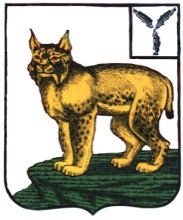 АДМИНИСТРАЦИЯТУРКОВСКОГО МУНИЦИПАЛЬНОГО РАЙОНА САРАТОВСКОЙ ОБЛАСТИПОСТАНОВЛЕНИЕОт 10.08.2022 г.     № 559О внесении изменений и дополнений в Порядок предоставления субсидии на финансовое обеспечение (возмещение) затрат по производству и публикации социально значимой информации, а также по опубликованию муниципальных правовых актов, иной официальной информации органов местного самоуправления Турковского муниципального района в печатных средствах массовой информации, учрежденных органами местного самоуправления Турковского муниципального районаВ соответствии со ст. 78 Бюджетного кодекса Российской Федерации, постановлением Правительства РФ от 18 сентября 2020 года № 1492 «Об общих требованиях к нормативным правовым актам, муниципальным правовым актам, регулирующим предоставление субсидий, в том числе грантов в форме субсидий, юридическим лицам, индивидуальным предпринимателям, а также физическим лицам - производителям товаров, работ, услуг, и о признании утратившими силу некоторых актов Правительства Российской Федерации и отдельных положений некоторых актов Правительства Российской Федерации», Уставом Турковского муниципального района администрация Турковского муниципального района ПОСТАНОВЛЯЕТ:1. Внести изменения и дополнения в Порядок предоставления субсидии на финансовое обеспечение (возмещение) затрат по производству и публикации социально значимой информации, а также по опубликованию муниципальных правовых актов, иной официальной информации органов местного самоуправления Турковского муниципального района в печатных средствах массовой информации, учрежденных органами местного самоуправления Турковского муниципального района, утвержденный постановлением администрации Турковского муниципального района 09 февраля 2021 года № 113, согласно приложению.2. Опубликовать настоящее постановление в официальном информационном бюллетене «Вестник Турковского муниципального района» и разместить на официальном сайте администрации Турковского муниципального района в информационно-телекоммуникационной сети «Интернет».3. Контроль за исполнением настоящего постановления возложить на заместителя главы администрации муниципального района – начальника финансового управления администрации муниципального района Губину В.В.Глава Турковскогомуниципального района 						      А.В. НикитинПриложение к постановлению администрации муниципального района 10.08.2022 г.  № 559Изменения и дополнения, которые вносятся в Порядок предоставления субсидии на финансовое обеспечение (возмещение) затрат по производству и публикации социально значимой информации, а также по опубликованию муниципальных правовых актов, иной официальной информации органов местного самоуправления Турковского муниципального района в печатных средствах массовой информации, учрежденных органами местного самоуправления Турковского муниципального района, утвержденный постановлением администрации Турковского муниципального района 09 февраля 2021 года № 1131. В пункте 1.1 слова «условия, цели и порядок» в соответствующих падежах заменить словами «условия и порядок» в соответствующих падежах;2. В пункте 2.1:в подпункте 7 слова «на осуществление главным распорядителем бюджетных средств, предоставившим субсидию, и органами муниципального финансового контроля проверок соблюдения условий, целей и порядка ее предоставления» заменить словами «на осуществление в отношении их проверки главным распорядителем как получателем бюджетных средств соблюдения порядка и условий предоставления субсидии, в том числе в части достижения результатов предоставления субсидии, а также проверки органами муниципального финансового контроля соблюдения получателем субсидии порядка и условий предоставления субсидии в соответствии со статьями 268 1 и 269 2 Бюджетного кодекса Российской Федерации»;в подпункте 9 слова «с достижением целей предоставления» заменить словами «с достижением результатов предоставления»;3. В наименовании раздела 4 слова «условий, целей и порядка» заменить словами «условий и порядка»;4. В пункте 4.1 слова «условий, целей и порядка» заменить словами «условий и порядка».АДМИНИСТРАЦИЯТУРКОВСКОГО МУНИЦИПАЛЬНОГО РАЙОНА САРАТОВСКОЙ ОБЛАСТИПОСТАНОВЛЕНИЕОт 10.08.2022 года	№560О внесении изменений и дополнений в Порядок предоставления субсидий за счет средств бюджета Турковского муниципального района на оказание финансовой поддержки социально ориентированным некоммерческим организациям, осуществляющим деятельность на территории Турковского муниципального районаВ соответствии со ст. 78 Бюджетного кодекса Российской Федерации, постановлением Правительства РФ от 18 сентября 2020 года № 1492 «Об общих требованиях к нормативным правовым актам, муниципальным правовым актам, регулирующим предоставление субсидий, в том числе грантов в форме субсидий, юридическим лицам, индивидуальным предпринимателям, а также физическим лицам - производителям товаров, работ, услуг, и о признании утратившими силу некоторых актов Правительства Российской Федерации и отдельных положений некоторых актов Правительства Российской Федерации», Уставом Турковского муниципального района администрация Турковского муниципального района ПОСТАНОВЛЯЕТ:1. Внести изменения и дополнения в Порядок предоставления субсидий за счет средств бюджета Турковского муниципального района на оказание финансовой поддержки социально ориентированным некоммерческим организациям, осуществляющим деятельность на территории Турковского муниципального района, утвержденный постановлением администрации Турковского муниципального района 14 мая 2021 года №429, согласно приложению.2. Опубликовать настоящее постановление в официальном информационном бюллетене «Вестник Турковского муниципального района» и разместить на официальном сайте администрации Турковского муниципального района в информационно-телекоммуникационной сети «Интернет».3. Контроль за исполнением настоящего постановления возложить на заместителя главы администрации муниципального района – начальника финансового управления администрации муниципального района Губину В.В.Глава Турковскогомуниципального района 						А.В. НикитинПриложение к постановлению администрации муниципального района 10.08.2022 года №560Изменения и дополнения, которые вносятся в Порядок предоставления субсидий за счет средств бюджета Турковского муниципального района на оказание финансовой поддержки социально ориентированным некоммерческим организациям, осуществляющим деятельность на территории Турковского муниципального района, утвержденный постановлением администрации Турковского муниципального района 14 мая 2021 года №4291. В пункте 1.1:слова «условия, цели и порядок» в соответствующих падежах заменить словами «условия и порядок» в соответствующих падежах;слова «об обязательной проверке» заменить словами «о проверке»;2. В пункте 2.1:в подпункте 6 слова «на осуществление главным распорядителем бюджетных средств, предоставившим субсидию, и органами муниципального финансового контроля проверок соблюдения условий, целей и порядка ее предоставления» заменить словами «на осуществление в отношении их проверки главным распорядителем как получателем бюджетных средств соблюдения порядка и условий предоставления субсидии, в том числе в части достижения результатов предоставления субсидии, а также проверки органами муниципального финансового контроля соблюдения получателем субсидии порядка и условий предоставления субсидии в соответствии со статьями 268 1 и 269 2 Бюджетного кодекса Российской Федерации»;в подпункте 8 слова «с достижением целей предоставления» заменить словами «с достижением результатов предоставления»;3. В пункте 2.9 после слов «Результатом предоставления субсидии» дополнить словами «на 31 декабря года предоставления субсидий»;4. Наименование раздела 4 изложить в следующей редакции:«Осуществление контроля (мониторинга) за соблюдением условий и порядка предоставления субсидий и ответственности за их нарушение»;5. Пункт 4.1 изложить в следующей редакции:«4.1. В отношении получателя субсидии и лиц, являющихся поставщиками (подрядчиками, исполнителями) по договорам (соглашениям), заключенным в целях исполнения обязательств по соглашению о предоставлении субсидии, администрацией Турковского муниципального района осуществляются проверки соблюдения ими условий и порядка предоставления субсидии, в том числе в части достижения результата ее предоставления, а также осуществляются проверки органами муниципального финансового контроля (по согласованию) в соответствии со статьями 268.1, 269.2 Бюджетного кодекса Российской Федерации.Администрация Турковского муниципального района осуществляет проведение мониторинга достижения результатов предоставления субсидии исходя из достижения значений результатов предоставления субсидии, определенных соглашением, и событий, отражающих факт завершения соответствующего мероприятия по получению результата предоставления субсидии (контрольная точка), в порядке и по формам, которые установлены Министерством финансов Российской Федерации в соответствии с постановлением Правительства РФ от 30 сентября 2021 года № 1662 «О внесении изменений в постановление Правительства Российской Федерации от 18 сентября 2020 года № 1492.».АДМИНИСТРАЦИЯТУРКОВСКОГО МУНИЦИПАЛЬНОГО РАЙОНАСАРАТОВСКОЙ ОБЛАСТИПОСТАНОВЛЕНИЕОт 10.08.2022 г. 	 № 561О внесении изменений в административный регламент по предоставлению муниципальной услуги «Выдача разрешения на ввод объекта в эксплуатацию»В соответствии с Градостроительным кодексом Российской Федерации, Федеральным законом от 06 октября 2003 года № 131-ФЗ «Об общих принципах организации местного самоуправления в Российской Федерации», Федеральным законом от 27 июля 2010 года № 210-ФЗ «Об организации предоставления государственных и муниципальных услуг», Уставом Турковского муниципального района администрация Турковского муниципального района ПОСТАНОВЛЯЕТ:1. Внести изменения и дополнения в административный регламент по предоставлению муниципальной услуги «Выдача разрешения на ввод объекта в эксплуатацию», утвержденный постановлением администрации Турковского муниципального района от 20 июня 2016 года № 474, согласно приложению.2. Опубликовать настоящее постановление в официальном информационном бюллетене «Вестник Турковского муниципального района» и разместить на официальном сайте администрации Турковского муниципального района в информационно-телекоммуникационной сети «Интернет».3. Настоящее постановление вступает в силу со дня его официального опубликования.Глава Турковского муниципального района						      А.В. НикитинПриложение к постановлению администрации муниципального района от 10.08.2022 г.  № 561Изменения и дополнения, которые вносятся в административный регламент по предоставлению муниципальной услуги «Выдача разрешения на ввод объекта в эксплуатацию», утвержденный постановлением администрации Турковского муниципального района от 20 июня 2016 года № 4741. Пункт 1.2 дополнить абзацем следующего содержания«Кроме того, заявителем является лицо, обладающее указанными в под-пункте «а» пункта 2 постановления Правительства Российской Федерации от 6 апреля 2022 года №603 «О случаях и порядке выдачи разрешений на строительство объектов капитального строительства, не являющихся линейными объектами, на двух и более земельных участках, разрешений на ввод в эксплуатацию таких объектов, а также выдачи необходимых для этих целей градостроительных планов земельных участков» правами на смежные земельные участки, на которых планируются строительство, реконструкция объекта капитального строительства, не являющегося линейным объектом.»;2. Пункт 2.5 дополнить абзацем 11 следующего содержания:«Постановлением Правительства Российской Федерации от 6 апреля 2022 г. № 603 «О случаях и порядке выдачи разрешений на строительство объектов капитального строительства, не являющихся линейными объектами, на двух и более земельных участках, разрешений на ввод в эксплуатацию таких объектов, а также выдачи необходимых для этих целей градостроительных планов земельных участков («официальный интернет-портал правовой информации» (www.pravo.gov.ru) 7 апреля 2022 года № 0001202204070040, Собрание законодательства Российской Федерации от 11 апреля 2022 года №15 ст. 2520;»;3. Подпункт 4 пункта 2.6 дополнить словами «Для ввода объекта капитального строительства, не являющегося линейным объектом - правоустанавливающие документы на смежные земельные участки, на которых осуществлены строительство, реконструкция объекта капитального строительства, не являющегося линейным объектом;».АДМИНИСТРАЦИЯТУРКОВСКОГО МУНИЦИПАЛЬНОГО РАЙОНАСАРАТОВСКОЙ ОБЛАСТИПОСТАНОВЛЕНИЕОт 10.08.2022 г. 	    № 562О внесении изменений в административный регламент по предоставлению муниципальной услуги «Выдача разрешения на строительство»В соответствии с Градостроительным кодексом Российской Федерации, Федеральным законом от 06 октября 2003 года № 131-ФЗ «Об общих принципах организации местного самоуправления в Российской Федерации», Федеральным законом от 27 июля 2010 года № 210-ФЗ «Об организации предоставления государственных и муниципальных услуг», Уставом Турковского муниципального района администрация Турковского муниципального района ПОСТАНОВЛЯЕТ:1. Внести изменения и дополнения в административный регламент по предоставлению муниципальной услуги «Выдача разрешения на строительство», утвержденный постановлением администрации Турковского муниципального района от 20 июня 2016 года № 480, согласно приложению.2. Опубликовать настоящее постановление в официальном информационном бюллетене «Вестник Турковского муниципального района» и разместить на официальном сайте администрации Турковского муниципального района в информационно-телекоммуникационной сети «Интернет».3. Настоящее постановление вступает в силу со дня его официального опубликования.Глава Турковского муниципального района						      А.В. НикитинПриложение к постановлению администрации муниципального района от 10.08.2022 г.  № 562Изменения и дополнения, которые вносятся в административный регламент по предоставлению муниципальной услуги «Выдача разрешения на строительство», утвержденный постановлением администрации Турковского муниципального района от 20 июня 2016 года № 4801. Пункт 1.2 дополнить абзацем следующего содержания«Кроме того, заявителем является лицо, обладающее указанными в под-пункте «а» пункта 2 постановления Правительства Российской Федерации от 6 апреля 2022 года № 603 «О случаях и порядке выдачи разрешений на строительство объектов капитального строительства, не являющихся линейными объектами, на двух и более земельных участках, разрешений на ввод в эксплуатацию таких объектов, а также выдачи необходимых для этих целей градостроительных планов земельных участков» правами на смежные земельные участки, на которых планируются строительство, реконструкция объекта капитального строительства, не являющегося линейным объектом.»;2. Пункт 2.5 дополнить абзацем 12 следующего содержания:«Постановлением Правительства Российской Федерации от 6 апреля 2022 г. № 603 «О случаях и порядке выдачи разрешений на строительство объектов капитального строительства, не являющихся линейными объектами, на двух и более земельных участках, разрешений на ввод в эксплуатацию таких объектов, а также выдачи необходимых для этих целей градостроительных планов земельных участков («официальный интернет-портал правовой информации» (www.pravo.gov.ru) 7 апреля 2022 года № 0001202204070040, Собрание законодательства Российской Федерации от 11 апреля 2022 года № 15 ст. 2520;»;3. Подпункт 3 пункта 2.6.1 дополнить словами «, если иное не установлено частью 7.3 статьи 51 Градостроительного кодекса»;4. Дополнить пунктом 2.6.1.1 следующего содержания:«2.6.1.1. К заявлению о выдаче разрешения на строительство объекта капитального строительства, не являющегося линейным объектом, на смежных земельных участках прилагаются документы, указанные в пунктах 1.1, 3-5 и 7-10 части 7 статьи 51 Градостроительного кодекса Российской Федерации, а также:1) правоустанавливающие документы на смежные земельные участки;2) выдаваемые в соответствии с положениями пункта 5 Правил выдачи разрешений на строительство объектов капитального строительства, не являющихся линейными объектами, на двух и более земельных участках, разрешений на ввод в эксплуатацию таких объектов, а также выдачи необходимых для этих целей градостроительных планов земельных участков, утвержденных постановлением Правительства РФ от 6 апреля 2022 года № 603, градостроительные планы земельных участков в отношении каждогоиз смежных земельных участков или градостроительный план земельного участка, единый для всех смежных земельных участков.Рассмотрение заявления о выдаче разрешения на строительство объекта капитального строительства, не являющегося линейным объектом, на смежных земельных участках и приложенных к нему документов, предусмотренных настоящим пунктом, осуществляется в порядке, установленном статьей 51 Градостроительного кодекса Российской Федерации, Правилами выдачи разрешений на строительство объектов капитального строительства, не являющихся линейными объектами, на двух и более земельных участках, разрешений на ввод в эксплуатацию таких объектов, а также выдачи необходимых для этих целей градостроительных планов земельных участков, утвержденных постановлением Правительства РФ от 6 апреля 2022 года № 603, настоящим Административным регламентом.».АДМИНИСТРАЦИЯТУРКОВСКОГО МУНИЦИПАЛЬНОГО РАЙОНАСАРАТОВСКОЙ ОБЛАСТИПОСТАНОВЛЕНИЕОт 10.08.2022 г. 	  № 563О внесении изменений в административный регламент по предоставлению муниципальной услуги «Выдача градостроительных планов земельных участков»В соответствии с Градостроительным кодексом Российской Федерации, Федеральным законом от 06 октября 2003 года № 131-ФЗ «Об общих принципах организации местного самоуправления в Российской Федерации», Федеральным законом от 27 июля 2010 года № 210-ФЗ «Об организации предоставления государственных и муниципальных услуг», Уставом Турковского муниципального района администрация Турковского муниципального района ПОСТАНОВЛЯЕТ:1. Внести изменения и дополнения в административный регламент по предоставлению муниципальной услуги «Выдача градостроительных планов земельных участков», утвержденный постановлением администрации Турковского муниципального района от 20 июня 2016 года № 473, согласно приложению.2. Опубликовать настоящее постановление в официальном информационном бюллетене «Вестник Турковского муниципального района» и разместить на официальном сайте администрации Турковского муниципального района в информационно-телекоммуникационной сети «Интернет».3. Настоящее постановление вступает в силу со дня его официального опубликования.Глава Турковского муниципального района						       А.В. Никитин412070, Саратовская область,          Главный редакторр. п. Турки,                                            С.В. Ярославцев      	Бесплатно                                                                   ул. Советская, дом 39                                                             100   экземпляровПриложение к постановлению администрации муниципального района от 10.08.2022 г.  № 563Изменения и дополнения, которые вносятся в административный регламент по предоставлению муниципальной услуги «Выдача градостроительных планов земельных участков», утвержденный постановлением администрации Турковского муниципального района от 20 июня 2016 года № 4731. Пункт 1.2 дополнить абзацем следующего содержания«Заявителем является также лицо, обладающее указанными в под-пункте «а» пункта 2 постановления Правительства Российской Федерации от 6 апреля 2022 года № 603 «О случаях и порядке выдачи разрешений на строительство объектов капитального строительства, не являющихся линейными объектами, на двух и более земельных участках, разрешений на ввод в эксплуатацию таких объектов, а также выдачи необходимых для этих целей градостроительных планов земельных участков» правами на смежные земельные участки, на которых планируются строительство, реконструкция объекта капитального строительства, не являющегося линейным объектом.»;2. Пункт 2.3 дополнить абзацем следующего содержания:«Выдача градостроительных планов смежных земельных участков, осуществляется в соответствии со статьей 57.3 Градостроительного кодекса Российской Федерации с учетом особенностей, установленных Правилами выдачи разрешений на строительство объектов капитального строительства, не являющихся линейными объектами, на двух и более земельных участках, разрешений на ввод в эксплуатацию таких объектов, а также выдачи необходимых для этих целей градостроительных планов земельных участков, утвержденных постановлением Правительства РФ от 6 апреля 2022 года № 603, в порядке, установленном настоящим Административном регламентом»;3. Пункт 2.5 дополнить абзацем 13 следующего содержания:«Постановлением Правительства Российской Федерации от 6 апреля 2022 г. № 603 «О случаях и порядке выдачи разрешений на строительство объектов капитального строительства, не являющихся линейными объектами, на двух и более земельных участках, разрешений на ввод в эксплуатацию таких объектов, а также выдачи необходимых для этих целей градостроительных планов земельных участков («официальный интернет-портал правовой информации» (www.pravo.gov.ru) 7 апреля 2022 года № 0001202204070040, Собрание законодательства Российской Федерации от 11 апреля 2022 года № 15 ст. 2520;».